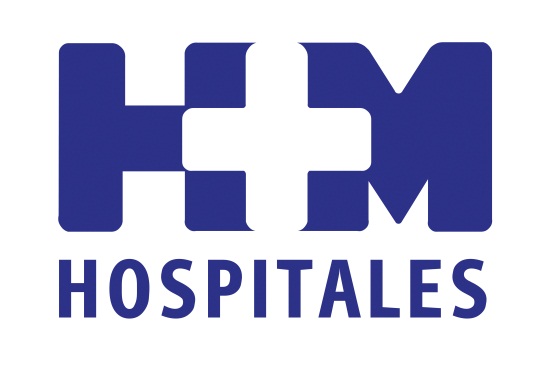 A las jornadas han asistido ocho médicos residentes de 4º y 5º año que han podido hacer un repaso de la patología quirúrgica más frecuente de esta especialidadHM HOSPITALES PARTICIPA EN EL CURSO DE CIRUGÍA HEPATO-BILIO-PANCREÁTICA FORMANDO A LOS FUTUROS MÉDICOS EN TÉCNICAS DE VANGUARDIAEl curso se ha desarrollado en cinco jornadas en las que se han agrupado pacientes con patologías poco frecuentes con el fin de poder realizar varias intervenciones, aunque también se dieron charlas sobre Radiología intervencionista, y endoscopia diagnóstica y terapéutica, entre otras técnicasEl aspecto teórico ha consistido en la incorporación de los médicos asistentes a todas las actividades docentes que se efectúan diariamente el Servicio de Cirugía General y Digestiva de HM Universitario Sanchinarro, muchas de ellas en colaboración con otras áreas del hospital como Oncología Clínica, Oncología Radioterápica, Anatomía Patológica o GastroenterologíaDesde el punto de vista práctico se planificó un amplio y variado programa quirúrgico con procedimientos que se efectuaron de forma simultánea en cuatro quirófanos diferentesEl abordaje quirúrgico hepato-bilio-pancreático es un campo en el que HM Hospitales ha alcanzado una gran experiencia en un breve periodo de tiempo, superando los cien procedimientos robóticosMadrid, día 18 de diciembre de 2012. HM Hospitales ha participado recientemente junto a otros hospitales en la organización del Curso de Cirugía Hepato-Bilio-Pancreática, patrocinado por la Asociación Española de Cirujanos y destinado a residentes de 4º y 5º año. La iniciativa se ha desarrollado en cinco jornadas en las que se han agrupado pacientes con patologías poco frecuentes con el fin de poder realizar varias intervenciones, aunque también se dieron charlas sobre radiología intervencionista y endoscopia diagnóstica y terapéutica, entre otras técnicas.Los doctores Emilio Vicente y Yolanda Quijano, responsables del Servicio de Cirugía General y Digestiva de HM Universitario Sanchinarro -el único hospital privado español que desarrolla esta actividad docente en el área de cirugía hepato-bilio-pancreática-, explican que el objetivo de este curso es “consolidar la formación de los médicos de 4º y 5º año procedentes de diferentes hospitales españoles en esta especialidad”.Durante los cinco días que ha durado el curso los alumnos han recibido formación teórica y práctica. “El aspecto teórico ha consistido en la incorporación de los médicos asistentes a todas las actividades docentes que se efectúan diariamente en nuestro servicio, muchas de ellas en colaboración con otras áreas del hospital como Oncología Clínica, Oncología Radioterápica, Anatomía Patológica, Gastroenterología, etc.”, declaran los responsables del servicio.“Desde el punto de vista práctico, se planificó un amplio y variado programa quirúrgico con procedimientos que se efectuaron de forma simultánea en cuatro quirófanos diferentes. Esto ha permitido que los residentes asistieran, incluso participaran, en cirugías poco usuales como resecciones pancreáticas con resecciones arteriales y venosas asociadas, algunas de ellas con reconstrucción microquirúrgica, o una resección cefálica pancreática con soporte robótico que representaba el tercer procedimiento de este tipo efectuado en España y el segundo en nuestro hospital, entre otras”, apuntan. Durante el curso, los médicos residentes también tuvieron la oportunidad de asistir a intervenciones quirúrgicas de otras áreas con un “marcado carácter innovador, como por ejemplo, la citorreducción con quimioterapia hipertérmica intraperitoneal, además de diferentes técnicas en pacientes con procesos tumorales rectales o gástricos realizadas con soporte robótico”, señalan los especialistas.De hecho, la Dra. Quijano asegura que los retos futuros en esta área de la Medicina van a estar asociados a la tecnología existente y a la que se desarrolle en los próximos años. En este sentido, señala que “el concepto de la cirugía mínimamente invasiva seguirá alcanzando una mayor dimensión en el abordaje quirúrgico hepato-bilio-pancreático” y recalca que “es un campo en el que HM Hospitales ha alcanzado una gran experiencia en un breve periodo de tiempo, superando los cien procedimientos robóticos”.Futuras ediciones del cursoDado el éxito que han tenido las jornadas, se prevé que el año que viene HM Hospitales vuelva a participar en el Curso de Cirugía Hepato-Bilio-Pancreática. En un principio se habilitaron cuatro plazas para realizarlo, pero finalmente se duplicaron debido a las numerosas peticiones que había para asistir. El Dr. Vicente recuerda que “el interés del grupo siempre ha sido abrir puertas a los diferentes profesionales interesados en conocer su modelo organizativo y su funcionamiento interno.  Tenemos mucho interés en enseñar la singularidad de nuestro proyecto, que perfectamente puede ser exportable y reproducible, siempre que se desarrolle en un medio hospitalario donde existan las condiciones adecuadas”.Un interés que se ha manifestado tanto de forma presencial, con el “Aula de Cirugía”, como de forma virtual, con la aplicación “Surgery Forum”, que además de tener un carácter innovador en la formación quirúrgica continuada, tiene una difusión mundial.El Dr. Vicente concluye reconociendo su “satisfacción por habernos incorporado a una actividad docente oficial que enriquece la que se desarrolla en nuestro servicio con los visitantes y rotantes nacionales y extranjeros que acuden anualmente para continuar su proceso de formación”.HM HospitalesHM Hospitales está formado por diversas empresas que gestionan diferentes hospitales médico-quirúrgicos privados, entre los que se incluyen HM Universitario Madrid, HM Universitario Montepríncipe, HM Universitario Torrelodones, HM Universitario Sanchinarro, HM Nuevo Belén y el Centro Integral Oncológico Clara Campal (CIOCC); todos ellos de gran cualificación técnica y humana. Basado en un Decálogo y en el juramento Hipocrático dirigido por médicos y con el objetivo de ofrecer una medicina de calidad, los diferentes centros de HM Hospitales se han dotado con una tecnología de vanguardia y con el personal mejor cualificado y más humano.Todos los centros de HM Hospitales funcionan de forma integrada. Para ello, existe una estructura corporativa con servicios centralizados, así como diferentes herramientas informáticas de gestión integral. Esto permite una actuación complementaria y sinérgica de estructuras, servicios y equipamientos, con el máximo aprovechamiento de los recursos tecnológicos y humanos.Más información: www.hmhospitales.comPara más información:DPTO. DE COMUNICACIÓN DE HM HOSPITALESEva SacristánTel.: 91 216 00 50 / Móvil: 608 273 978E-mail: evasacristan@hospitaldemadrid.comMaría RomeroTel.: 91 216 00 50E-mail: mariaromero@hospitaldemadrid.com